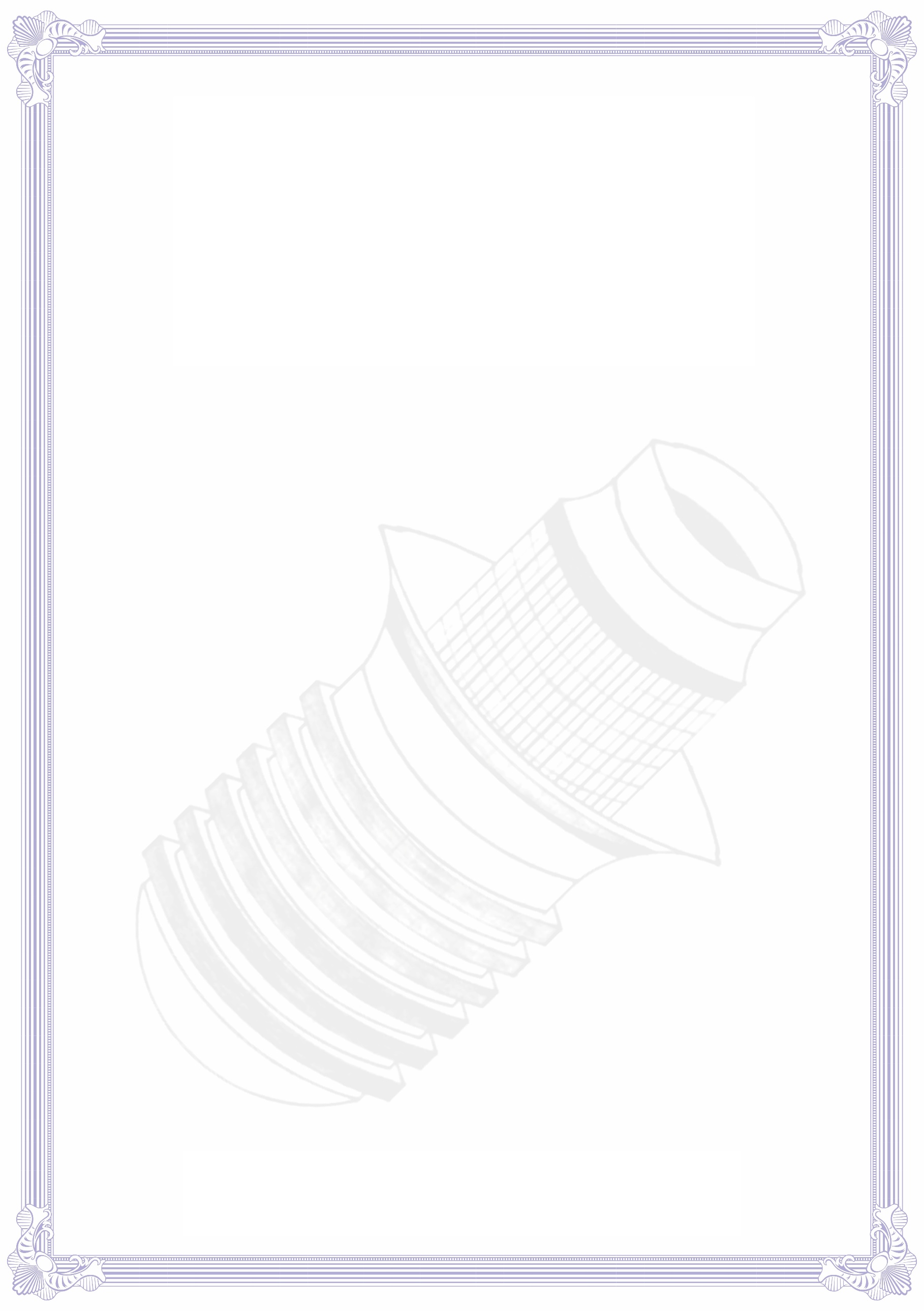 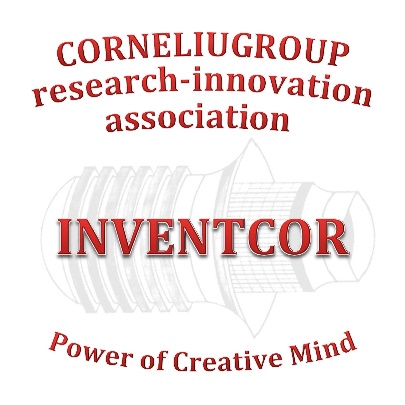 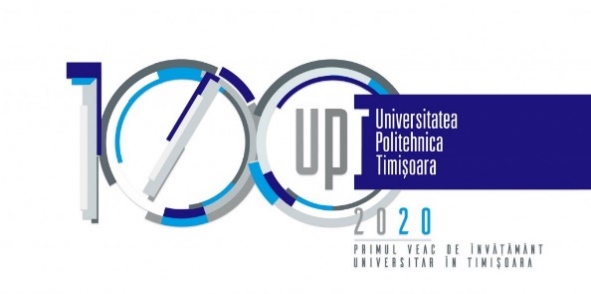 Title……Patent, Project, PhD Thesis, Student ProjectAuthor/s: …………………………..Description …………………………Description………………Contact:FigureFigure